СНОУБОРДВсе соревнования Спешиал Олимпикс по сноуборду должны проводиться согласно Официальным Спортивным Правилам Спешиал Олимпикс. Являясь международной спортивной программой, организация Спешиал Олимпикс разработала настоящие правила на основе правил Международной федерации лыжных видов спорта (ФИС) для сноуборда - http://www.fis-ski.com . Правила ФИС или правила национальной федерации сноуборда должны применяться всегда, за исключением случаев, когда данные правила противоречат положениям Официальных Спортивных Правил Спешиал Олимпикс по сноуборду или Статье I. При возникновении противоречий, приоритет отдается Официальным Спортивным Правилам Спешиал Олимпикс по сноуборду.РАЗДЕЛ А – ОФИЦИАЛЬНЫЕ ВИДЫ ПРОГРАММЫНиже приводится список официальных видов программы по сноуборду в Спешиал Олимпикс. Большой набор видов программы по сноуборду предназначен для обеспечения возможности для значимого участия спортсменов всех уровней способностей. Национальные программы Спешиал Олимпикс могут сами решать, какие виды программы по сноуборду проводятся на их соревнованиях, и при необходимости также выдавать руководства по проведению каждого вида программы. Тренеры обязаны обеспечить спортсмену условия для тренировок, а также помочь с выбором вида программы, который соответствует уровню способностей спортсмена. Езда на 10 метровСкольжение Супер скольжение Супер-Гигант – для спортсменов начального уровня навыковГигантский слалом – для спортсменов начального уровня навыковСлалом – для спортсменов начального уровня навыковСупер-Гигант – для спортсменов среднего уровня навыковГигантский слалом – для спортсменов среднего уровня навыковСлалом – для спортсменов среднего уровня навыковСупер-Гигант – для спортсменов продвинутого уровня навыковГигантский слалом – для спортсменов продвинутого уровня навыковСлалом – для спортсменов продвинутого уровня навыковРАЗДЕЛ В – МЕСТА ПРОВЕДЕНИЯ СОРЕВНОВАНИЙСклоны по длине, ширине и трудности должны подходить для начинающих сноубордистов, а также сноубордистов среднего и продвинутого уровней. Трассы для тренировок и соревнований должны быть безопасными. Рекомендуется обеспечить наличие подъемников как можно ближе к местам проведения соревнований и тренировок.Зона финиша должна быть хорошо видна участникам, приближающимся к финишу. Она должна быть широкой, достаточно длинной, выровненной, с пологим выкатом. Зона финиша должна быть полностью огорожена. Появление посторонних лиц в финишной зоне должно быть полностью исключено.Должны быть предоставлены отапливаемые помещения, которые расположены недалеко от трассы и парковки. Они должны быть достаточно большими, чтобы вместить всех спортсменов Спешиал Олимпикс и болельщиков в случае экстремальных погодных условий. В данных отапливаемых помещениях следует проводить регистрацию волонтеров. Церемонии награждения следует проводить внутри здания только в том случае, когда погодные условия слишком плохие для проведения церемоний на свежем воздухе.Парковка должна быть достаточно большой для того, чтобы обеспечить парковочным местом волонтеров, штатных сотрудников Спешиал Олимпикс, тренеров и спортсменов. Также следует помнить, что необходимо выделить достаточно места для парковки для атлетов и зрителей с отклонениями в физическом развитии. Кроме этого, обязательно должен быть свободный доступ для транспортных средств экстренных служб.Дополнительные территории:комната для хранения сноубордовкомната для подготовки сноубордовкомната для хранения оборудования (инвентаря) Спешиал Олимпикс пунк проката сноубордовкомната для совещаний тренеровотдельные помещения:место для заседаний жюриместо для работы службы хронометража и обработки результатовстартовый домик в зоне старта.РАЗДЕЛ С – ОБОРУДОВАНИЕЗащитные каски, которые отвечают требованиям ФИС, обязательны как для открывающих трассу, так и для самих спортсменов всех уровней навыков во время всех тренировок и соревнований. Тренеры также должны носить каски. Спортсмены также должны носить соответствующую экипировку для сноуборда (непромокающие штаны, куртка, перчатки и др.) Судья на старте имеет право задержать выход спортсмена на трассу, до того как его экипировка не будет приведена в требуемый вид. Спортсмен должен использовать одинаковую экипировка как для заездов в дивизионе, так и для финальных заездов. Смена одежды (например, стандартная куртка для сноуборда была заменена на скоростной костюм) или смена доски сноуборда (например, доска для свободного стиля была заменена на гоночную доску) приведет к дисквалификации спортсмена. Место проведения соревнований должно иметь в наличии качественный снежный покров и хорошие условия для спортсменов и зрителей. В наличии всегда должны быть инструменты (лопаты, грабли, химические препараты для утрамбовки снега) для улучшения состояния снежного покрова в случаях, когда погода изменчива. Ворота в слаломе, гигантском слаломе и супер-гиганте состоят из двух древков: внешняя палка и поворотная палка. Треугольные флаги должны быть установлены в самой нижней части ворот на уровне снега. Флаг крепится к палке с помощью ленты-застежки Велкро или любого другого липучего материала. Флаги всегда должны быть на воротах. На первых воротах всегда должен быть красный флаг, и первый поворот должен быть справа налево. У постановщика трассы должны быть в наличии буры, молотки, сверла, клинья для установки слаломных древков. Трасса должна быть полностью огорожена. Появление посторонних лиц на трассе должно быть полностью исключено. С помощью различных средств безопасности (сетки, ограждений и др.) должна быть исключена любая возможность столкновения участников с зрителями.Старт и финиш должны быть четко обозначены баннерами. При возможности на соревнованиях должны использоваться две синхронизированные, независимо действующие системы электронного хронометрирования. При отсутствии такой возможности, должно проводиться ручное хронометрирование. Судьи-контроллеры обязаны засекать время двух минут, чтобы обеспечить выполнение правила двух минут. Следует использовать громкоговорители:для объявления порядка выхода на старт спортсменов и для объявления результатовдля передачи необходимой информации во время проведения соревнований.Информационные табло:табло порядка старта: должно быть расположено в зоне старта и должно показывать порядковый номер старта спортсмена, его личный номер и другую необходимую информацию.табло результатов: должно быть расположено вне зоны финиша и должно показывать результат спортсмена, его место в итоговой таблице результатов, имя и фимилию спортсмена, порядковый номер старта спортсмена и его личный номер. табло общей информации: должно быть расположено рядом с трассами, местом проведения церемонии награждения и должно показывать всю необходимую информацию общего характера. Во время проведения соревнований организаторы должны убедиться, что спасательная и медицинская службы находятся в состоянии полной готовности. Если медицинское обеспечение состоит из волонтеров, тогда коллектив обслуживания горнолыжного стадиона должен получить информацию об этом заранее, чтобы успеть скоординировать действия спасательной и медицинской служб. Во время соревнований должен работать пунк ремонта сноубордов, где квалифицированный персонал сможет оказывать требуемую техническую поддержку. На всех соревнованиях между стартом и финишем должна быть обеспечена задублированная проводная связь. Голосовая связь между стартом и финишем должна быть обеспечена стационарной проводной связью или рацией. В случае использования рации должна быть выделена отдельная частота, не используемая для иных целей. В систему связи должны быть включены спасательная и медицинская службы, координаторы волонтеров и официальные представители соревнований.Судьи должны легко отличаться от других людей на стадионе. Рекомендуется выделять судьям нарукавные повязки или отличимые куртки-ветровки. Соревнования по сноуборду должны проходить на других трассах, чем соревнования по горнолыжному спорту. При возможности следует использовать ворота для сноуборда, а не ворота для гигантского слалома или скоростного спуска в горнолыжном спорте.РАЗДЕЛ D – СУДЕЙСКАЯ БРИГАДАЖюри на соревнованиях по сноуборду:рефери (главный судья соревнований)руководитель соревнованийначальник трассыстарший судья на стартестарший судья на финишеассистент рефериОфициальные представители, не входящие в состав жюри:старший контроллерруководитель службы хронометрирования и подсчета результатовсекретарь соревнованийруководитель медицинской и спасательной службначальник пресс-службыруководитель службы материального обеспечения (комендант соревнований)постановщик трассыпомощник постановщика трассыРоли волонтеров:судьи-контроллерыоткрывающие трассураспорядители на трассе (стюарды)наблюдатели за порядком на трассечлены команды службы хронометрирования и подсчета результатовчлены команды медицинской и спасательной служб для патрулирования трассы лыжникипомощники судей на старте и финишедикторы для объявлений информации по громкоговорителямРАЗДЕЛ Е – ПРАВИЛА СОРЕВНОВАНИЙОбщие правила и их модификацииНесмотря на то, что правила Международной федерации лыжных видов спорта (ФИС) по сноуборду дают спортсменам и директорам соревнований Спешиал Олимпикс преимущества стандартизированных соревнований по сноуборду по всему миру, необходимо помнить, что правила ФИС были созданы в основном для таких видов соревнований, в которых принимают участие спортсмены с относительно высоким уровнем навыков. Лишь небольшой процент спортсменов Спешиал Олимпикс, занимающихся сноубордом, обладает таким высоким уровнем навыков. Поэтому следует построить соревнования таким образом, чтобы уровень навыков спортсменов Спешиал Олимпикс был оценен на таких трассах по сноуборду, которые подходят их уровню навыков. Правила ФИС по сноуборду (количество ворот, комбинации вертикальных ворот, вертикальные перепады высот), как правило, описывают трассы, которые являются слишком сложными и слишком длинными для спортсменов Спешиал Олимпикс с начальным уровнем навыков. Именно поэтому правила ФИС касательно постановки трассы для сноуборда были немного скорректированы для того, чтобы все атлеты Спешиал Олимпикс смогли принять полноценное участие в соревнованиях по сноуборду. Основные правила Спешиал Олимпикс по вопросам постановки трассы (ширина ворот, расстояние между воротами, требования к зонам старта и финиша) не отличаются от правил ФИС. Специальные модификации по сноуборду Спешиал Олимпикс замещают требования правил ФИС, как указано в Официальных Спортивных Правилах Спешиал Олимпикс по зимним видам спорта. Дивизионирование:Спортсмены начального, среднего и продвинутого уровней развития выполняют два (2) заезда на модифицированной для их уровня развития навыков трассе гигантского слалома. Из двух результатов времени выбирается лучший, который и используется для последующего дивизионирования спортсмена. Если у организаторов соревнований есть достаточно времени для дивизионирования, тогда предварительные заезды для дивизионирования можно проводить также в слаломе, гигантском слаломе и супер-гиганте. Стартовая позиция спортсмена на финальных соревнованиях определяется занятым местом в предварительных заездах, т.е. спортсмен с самым быстрым временем в предварительном заезде выступает в дивизионе первым, а атлет с самым медленным временем в предварительном заезде выступает в дивизионе последним.Зона старта: стартовая площадка должна быть подготовлена таким образом, чтобы участник имел возможность стоять на линии старта расслабленно или в полной готовности. Доступ для спортсменов в данную зону должен быть легким. Зона должна быть огорожена, чтобы не допустить присутствия в ней зрителей.Правило двух минут: если во время заезда спортсмен отдаляется от намеченного курса движения по трассе по причине падения, пропуска ворот и др., тогда у него есть 2 минуты с момента отдаления от намеченного курса для того, чтобы вернуться на трассу. Если спортсмен не укладывается в данные 2 минуты или получает помощь от другого лица, тогда спортсмен дисквалифицируется. Дополнительная информация о дисквалификации записывается судьей-контроллером в контрольной карточке ворот, возле которых произошло нарушение. Судья-контроллер обязан засекать время, чтобы следить за выполнением правила двух минут.Стартовые команды: стартовая команда на всех соревнованиях Спешиал Олимпикс по сноуборду для всех уровней развития навыков одинаковая, т.е. за пять секунд до старта судья начинает отсчет: «5, 4, 3, 2, 1», а затем дает стартовую команду “Марш!”. Отсчет времени начинается, когда передняя часть голени атлета пересекает линию старта, или касается контакта системы хронометрирования. Линия ворот представляет собой расстояние между двумя древками ворот.Правильное прохождение ворот: ворота считаются правильно пройденными, если передний конец сноуборда и ступни ног спортсмена пересекают линию ворот. Правильное прохождение линии старта и финиша такое же, как и указанное выше правильное прохождение ворот.Если участник выводит древко из вертикального положения прежде, чем передняя часть его сноуборда и ступни обеих ног пересекли линию ворот, он все равно должен пересечь линию ворот (обозначенную на снегу маркировкой) передней частью сноуборда и ступнями.Виды программы для спортсменов самого низкого уровня развития навыковЕзда на 10 м Диаграмма: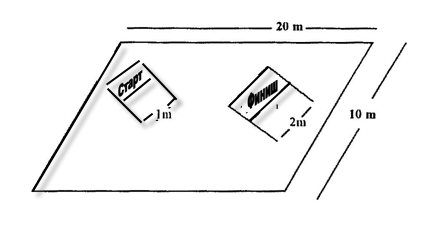 Описание:Место проведение данного соревнования: ровная поверхность размерами 20 м на 10 мРекомендуется проводить данное соревнование недалеко от центрального штаба и места регистрации.Линия старта: два древка, установленные на расстоянии 1 м друг от друга, и проведенная между ними на снегу цветная линия.Линия финиша: устанавливается на расстоянии 10 м от линии старта и состоит из двух древков, установленных на расстоянии 2 м друг от друга, и проведенной между ними на снегу цветной линии.Правила:Спортсмен находится перед линией старта, застегнувшись в сноуборд. Стартер может помочь спортсмену удерживать равновесие. Судья начинает отсчет: “5, 4, 3, 2, 1”, а затем дает стартовую команду “Марш!”, после чего спортсмен начинает движение по дистанции. Если спортсмен не может самостоятельно начать движение, тогда судья может легонько его подтолкнуть, чтобы помочь начать движение по дистанции.Отсчет времени начинается, когда передняя часть ступни ноги атлета пересекает линию старта.Спортсмен проходит дистанцию от линии старта до линии финиша. Отсчет времени заканчивается, когда передняя часть ступни ноги атлета пересекает линию финиша.СкольжениеДиаграмма: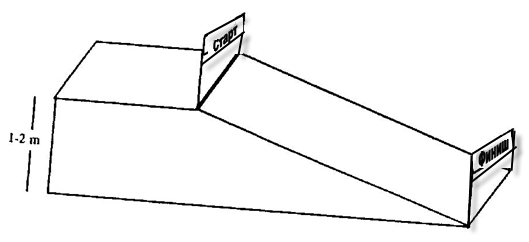 Постановка трассы (трасса для спортсменов начального уровня навыков недалеко от центрального штаба):Перепад высот: от 1 до 2 м.Длина трассы: 10-15 м.Склон прямой и без поворотов; зона финиша расположена на ровной площадке.Стартовая площадка: располагается на ровной поверхности в верхней части трассы. Линия старта располагается в месте, где начинается зона спуска.Стартовые ворота: два древка на расстоянии 1 м друг от друга и проведенная между ними линия на снегу. Ворота финиша: два древка на расстоянии 4 м друг от друга и проведенная между ними линия на снегу. При возможности следует также повесить полотнище с надписью “Финиш”.Правила:Спортсмен находится перед линией старта, застегнувшись в сноуборд. Стартер может помочь спортсмену удерживать равновесие. Судья начинает отсчет: “5, 4, 3, 2, 1”, а затем дает стартовую команду “Марш!”, после чего спортсмен начинает движение по дистанции. Если спортсмен не может самостоятельно начать движение, тогда судья может легонько его подтолкнуть, чтобы помочь начать движение по дистанции.Отсчет времени начинается, когда передняя часть ступни ноги спортсмена пересекает линию старта.Спортсмен проходит дистанцию от линии старта до линии финиша. Отсчет времени заканчивается, когда передняя часть ступни ноги спортсмена пересекает линию финиша.Супер скольжениеДиаграмма: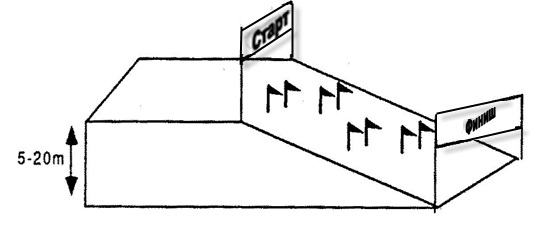 Постановка трассы (трасса для спортсменов начального уровня навыков недалеко от центрального штаба):Перепад высот: от 5 до 20 мШирина трассы: минимум 25 м Длина трассы: 50-100 мТрасса идет достаточно резко вниз, но трасса должна быть прямой, без резких поворотов, отклонений и противоположных склонов. 3-6 ворот должны быть расставлены по трассе таким образом, чтобы спортсмен мог ритмично проходить ворота плавными поворотными движениями.Стартовая площадка: располагается на ровной поверхности в верхней части трассы. Линия старта или контакт системы хронометрирования  располагается в месте, где начинается зона спуска. Линия старта не должна превышать 1 м в длину.Ворота финиша: два древка на расстоянии 4 м друг от друга. Зона финиша должна быть широкой, достаточно длинной, выровненной, с пологим выкатом.Правила:Спортсмен находится перед линией старта, застегнувшись в сноуборд. Стартер может помочь спортсмену удерживать равновесие. Судья начинает отсчет: “5, 4, 3, 2, 1”, а затем дает стартовую команду “Марш!”, после чего спортсмен начинает движение по дистанции. Если спортсмен не может самостоятельно начать движение, тогда судья может легонько его подтолкнуть, чтобы помочь начать движение по дистанции.Отсчет времени начинается, когда передняя часть ступни ноги спортсмена пересекает линию старта или касается контакта системы хронометрирования. Отсчет времени заканчивается, когда передняя часть ступни ноги спортсмена пересекает линию финиша.Уровень развития навыков: спортстмен может выполнить «сайдслип» и «падающий лист» и удержать равновесие на движущемся сноуборде с застегнутыми обеими ногамиПостановка трассыМодификации вида программыПроверка трассы для всех видов соревнований: по решению судейского корпуса официальный период времени, когда спортсмены могут ездить по трассе для ознакомления с ней, может быть заменен следующим образом: открывающий трассу медленно съезжает по трассе, а за ним едут цепочка спортсмены, и таким образом спортсмены смогут познакомиться с трассой.Гигантский слалом и слаломСоревнования по гигантскому слалому и слалому проводятся в два заезда. Время обоих заездов фиксируется. Затем время обоих заездов складывается, и общий результат становится финальным результатом спортсмена. Требуемые изменения в постановке трассы для второго заезда определяются жюри. В соревнованиях по гигантскому слалому и слалому показанное время спортсмена в первом заезде определяет его стартовую позицию для второго заезда в его дивизионе. Спортсмен, показавший худший результат в первом заезде, начинает второй заезд первым в своем дивизионе. А спортсмен, показавший лучший результат в первом заезде, начинает второй заезд последним в своем дивизионе. Спортсмен, дисквалифицированный во время первого заезда, может принять участие во втором заезде, но он должен выполнять свой второй заезд последним в дивизионе. Супер-гигантОрганизаторы соревнований по супер-гиганту могут изменять сложность трассы для данного вида программы в зависимости от уровня навыков спортсменов, принимающих участие в данных соревнованиях. Все спортсмены должны выполнить тренировочный заезд по трассе супер-гиганта до начала самих соревнований.Организаторы соревнований могут принять решение проводить хронометрирование тренировочных заездов. Однко, показанное спортсменами время в данном тренировочном заезде не влияет на порядок выступления спортсменов. Соревнования по супер-гиганту проводятся в один заезд.а. Спортсмены начального уровня навыкова. Спортсмены начального уровня навыкова. Спортсмены начального уровня навыкова. Спортсмены начального уровня навыкова. Спортсмены начального уровня навыковВид программыКоличествоворотВертикальный перепадШирина трассыКлассификация трассыСлалом5-1515-50 м40 мНачальный уровень навыковГигантский слалом5-1520-70 м40 мНачальный уровень навыковСупер-гигант5-1225-70 м40 мНачальный уровень навыковb. Спортсмены среднего уровня навыковb. Спортсмены среднего уровня навыковb. Спортсмены среднего уровня навыковb. Спортсмены среднего уровня навыковb. Спортсмены среднего уровня навыковСлалом15-3030-100 м 40 мНачальный/средний уровень навыковГигантский слалом15-3050-150 м 40 мНачальный/средний уровень навыковСупер-гигант10-2050-200 м40 мНачальный/средний уровень навыковc. Спортсмены продвинутого уровня навыковc. Спортсмены продвинутого уровня навыковc. Спортсмены продвинутого уровня навыковc. Спортсмены продвинутого уровня навыковc. Спортсмены продвинутого уровня навыковСлалом20-4560-200 м40 мСредний уровень навыковГигантский слалом20-40100-300 м40 мСредний уровень навыковСупер-гигант15-35150-350 м40 мСредний уровень навыков